Note: Table may be adjusted to accommodate entries.  PART II.  CONDITIONS OF ACCEPTANCE Proponent shall not leave the country during the duration of the contract of project without approval of UST.He/She shall submit periodic reports and/or pertinent reports when requested.Any publication or news release regarding the project shall state that the project has been supported financially by the UST Research Center for Social Sciences and Education.I agree to accept and abide by all terms and conditions which the UST Research Center for Social Sciences and Education may stipulate in respect to the grant of assistance to my project proposal and which shall be embodied in a Memorandum of Agreement to be executed by me and the UST Research Center for Social Sciences and Education.								______________________________								 Academic ResearcherENDORSED BY:_____________________________________Prof.                                       , Ph.D.DeanCollege / FacultyUniversity of Santo TomasAPPROVED BY:_____________________________________Prof. Belinda V. de Castro, Ph.D.DirectorResearch Center for Social Sciences and EducationUniversity of Santo Tomas_____________________________________Rev. Fr. Jannel N. Abogado, O.P.,DTPS,Acting Vice-Rector Office of the Vice Rector for Research and InnovationUniversity of Santo TomasUniversity of Santo Tomas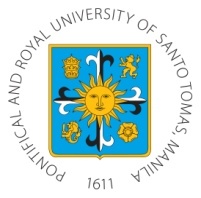 RESEARCH CENTER FOR SOCIAL SCIENCES AND EDUCATIONRm 211, TARC, UST CampusEspaña, Manila 1015, PHILIPPINESUniversity of Santo TomasRESEARCH CENTER FOR SOCIAL SCIENCES AND EDUCATIONRm 211, TARC, UST CampusEspaña, Manila 1015, PHILIPPINESUniversity of Santo TomasRESEARCH CENTER FOR SOCIAL SCIENCES AND EDUCATIONRm 211, TARC, UST CampusEspaña, Manila 1015, PHILIPPINESRCSSED: LNF&MIAY 2022–2023/ 1st TermDuration of the Project: Duration of the project_Date Submitted: _____________________Signature of Proponent: [Signature]RCSSED: LNF&MIAY 2022–2023/ 1st TermDuration of the Project: Duration of the project_Date Submitted: _____________________Signature of Proponent: [Signature]Part I - Research Project ProposalPart I - Research Project ProposalPart I - Research Project ProposalPart I - Research Project ProposalPart I - Research Project ProposalProponent:Last NameLast NameFirst NameMiddle NameProponent:Last NameLast NameFirst NameMiddle NameDegree (State Field):Degree & FieldDegree & FieldDegree & FieldDegree & FieldAffiliationCollege/Faculty:AffiliationDepartment:AffiliationAcademic Rank:Research Interest Group (RIG):Research Interest Group (RIG):Project Title:New  Continuation (Note: Research may be part or related to a bigger program)New  Continuation (Note: Research may be part or related to a bigger program)New  Continuation (Note: Research may be part or related to a bigger program)New  Continuation (Note: Research may be part or related to a bigger program)Collaborators/Co-Researchers (State Affiliation):(for funded researches only)Funding Source    (if any):Cooperating Agency / Organization (if any):Indicative Abstract/ Project Summary:Describe the objectives, methods, significance, and the value of the research in comparison with those already done.  Describe the objectives, methods, significance, and the value of the research in comparison with those already done.  Describe the objectives, methods, significance, and the value of the research in comparison with those already done.  Describe the objectives, methods, significance, and the value of the research in comparison with those already done.  Rationale and Context of the Research: You must have been inspired by something you have read or observed that led you to submit this proposal. Explain what you know about your topic and cite peer-reviewed research papers. Focus only on the most relevant literature.You must have been inspired by something you have read or observed that led you to submit this proposal. Explain what you know about your topic and cite peer-reviewed research papers. Focus only on the most relevant literature.You must have been inspired by something you have read or observed that led you to submit this proposal. Explain what you know about your topic and cite peer-reviewed research papers. Focus only on the most relevant literature.You must have been inspired by something you have read or observed that led you to submit this proposal. Explain what you know about your topic and cite peer-reviewed research papers. Focus only on the most relevant literature.Research Objectives:Explicitly state what particular fundamental need the project will address. State whether the project proposal is a new idea or a continuation of, or related to, previous research work/s undertaken by the proponent/s and what the proponent/s aim to discover or establish. Finally, provide a projection of the degree that project will satisfy that fundamental need.	General:Specific:1.2.Explicitly state what particular fundamental need the project will address. State whether the project proposal is a new idea or a continuation of, or related to, previous research work/s undertaken by the proponent/s and what the proponent/s aim to discover or establish. Finally, provide a projection of the degree that project will satisfy that fundamental need.	General:Specific:1.2.Explicitly state what particular fundamental need the project will address. State whether the project proposal is a new idea or a continuation of, or related to, previous research work/s undertaken by the proponent/s and what the proponent/s aim to discover or establish. Finally, provide a projection of the degree that project will satisfy that fundamental need.	General:Specific:1.2.Explicitly state what particular fundamental need the project will address. State whether the project proposal is a new idea or a continuation of, or related to, previous research work/s undertaken by the proponent/s and what the proponent/s aim to discover or establish. Finally, provide a projection of the degree that project will satisfy that fundamental need.	General:Specific:1.2.Research Question/s: (for quanti, quali or mixed methods)Research Significance:What would be the benefit of doing the project? State its importance to social science and/or education.   Discuss the intellectual merit of the proposed study. Explain the relevance and broader impact of the research to your target beneficiaries or stakeholders, to the scientific community and others. Does your proposal build on a previous project? Describe the need or demand for this new research proposal.State target beneficiaries of the study and how they can benefit from the research.What would be the benefit of doing the project? State its importance to social science and/or education.   Discuss the intellectual merit of the proposed study. Explain the relevance and broader impact of the research to your target beneficiaries or stakeholders, to the scientific community and others. Does your proposal build on a previous project? Describe the need or demand for this new research proposal.State target beneficiaries of the study and how they can benefit from the research.What would be the benefit of doing the project? State its importance to social science and/or education.   Discuss the intellectual merit of the proposed study. Explain the relevance and broader impact of the research to your target beneficiaries or stakeholders, to the scientific community and others. Does your proposal build on a previous project? Describe the need or demand for this new research proposal.State target beneficiaries of the study and how they can benefit from the research.What would be the benefit of doing the project? State its importance to social science and/or education.   Discuss the intellectual merit of the proposed study. Explain the relevance and broader impact of the research to your target beneficiaries or stakeholders, to the scientific community and others. Does your proposal build on a previous project? Describe the need or demand for this new research proposal.State target beneficiaries of the study and how they can benefit from the research.Theoretical Background: (Theoretical Framework & Literature Review)Research Hypothesis and Simulacrum: (for quanti only)Method/s:Research Design, target population, sample size and sampling method, intended data gathering technique, data analysis toolsResearch Design, target population, sample size and sampling method, intended data gathering technique, data analysis toolsResearch Design, target population, sample size and sampling method, intended data gathering technique, data analysis toolsResearch Design, target population, sample size and sampling method, intended data gathering technique, data analysis toolsExpected Output:Indicate the specific technology, products, processes, or services which the project are expected to produce and how these can be used.Indicate the specific technology, products, processes, or services which the project are expected to produce and how these can be used.Indicate the specific technology, products, processes, or services which the project are expected to produce and how these can be used.Indicate the specific technology, products, processes, or services which the project are expected to produce and how these can be used.Alignment and contributions of the proposed study to your teaching and/or service engagement functions in the UniversityDescribe how your proposed study relate to your teaching function and/or service engagement functionTarget journal/s for publication of your research output(kindly list down at least 2 indexed journals as target for publication)References:Annex A – Project Line Item Budget (AY 2022-2023)Annex A – Project Line Item Budget (AY 2022-2023)Annex A – Project Line Item Budget (AY 2022-2023)Annex A – Project Line Item Budget (AY 2022-2023)Annex A – Project Line Item Budget (AY 2022-2023)Annex A – Project Line Item Budget (AY 2022-2023)Annex A – Project Line Item Budget (AY 2022-2023)Annex A – Project Line Item Budget (AY 2022-2023)Annex A – Project Line Item Budget (AY 2022-2023)Annex A – Project Line Item Budget (AY 2022-2023)Project Title:Project Title:Proponent:Proponent:Collaborators/Co-Researchers:(for funded researches only)Collaborators/Co-Researchers:(for funded researches only)Duration of the ProjectDuration of the ProjectStart:Start:End:End:ItemMonthly rateMonthly rateMonthly rateMonths in projectUST (c/o RCSSED)UST (c/o RCSSED)Funding Institution (if any)Funding Institution (if any)TotalDIRECT COSTDIRECT COSTDIRECT COSTDIRECT COSTDIRECT COSTDIRECT COSTDIRECT COSTDIRECT COSTDIRECT COSTDIRECT COSTPersonal Services (PS)Main ProponentCo-Researcher (if any)Project Staff (if any)Sub-totalMAINTENANCE AND OTHER OPERATING EXPENSES (MOOE)MAINTENANCE AND OTHER OPERATING EXPENSES (MOOE)MAINTENANCE AND OTHER OPERATING EXPENSES (MOOE)MAINTENANCE AND OTHER OPERATING EXPENSES (MOOE)MAINTENANCE AND OTHER OPERATING EXPENSES (MOOE)MAINTENANCE AND OTHER OPERATING EXPENSES (MOOE)MAINTENANCE AND OTHER OPERATING EXPENSES (MOOE)MAINTENANCE AND OTHER OPERATING EXPENSES (MOOE)MAINTENANCE AND OTHER OPERATING EXPENSES (MOOE)MAINTENANCE AND OTHER OPERATING EXPENSES (MOOE)Travel/Transportation ExpensesTravel/Transportation ExpensesTravel/Transportation ExpensesTravel/Transportation ExpensesTravel/Transportation ExpensesCommunication ExpensesCommunication ExpensesCommunication ExpensesCommunication ExpensesCommunication ExpensesMeals/Venue (Representation Expenses/ Accommodation Expense)Meals/Venue (Representation Expenses/ Accommodation Expense)Meals/Venue (Representation Expenses/ Accommodation Expense)Meals/Venue (Representation Expenses/ Accommodation Expense)Meals/Venue (Representation Expenses/ Accommodation Expense)Printing, photocopying and Binding Expenses                                           (such as reports and documents)Printing, photocopying and Binding Expenses                                           (such as reports and documents)Printing, photocopying and Binding Expenses                                           (such as reports and documents)Printing, photocopying and Binding Expenses                                           (such as reports and documents)Printing, photocopying and Binding Expenses                                           (such as reports and documents)Consultancy Services / Analytical Services                                                             (services for specific work requiring  technical skills not available in the proponent)Consultancy Services / Analytical Services                                                             (services for specific work requiring  technical skills not available in the proponent)Consultancy Services / Analytical Services                                                             (services for specific work requiring  technical skills not available in the proponent)Consultancy Services / Analytical Services                                                             (services for specific work requiring  technical skills not available in the proponent)Consultancy Services / Analytical Services                                                             (services for specific work requiring  technical skills not available in the proponent)Contractual Services (fieldworker, research assistant, encoder, transcriber)Contractual Services (fieldworker, research assistant, encoder, transcriber)Contractual Services (fieldworker, research assistant, encoder, transcriber)Contractual Services (fieldworker, research assistant, encoder, transcriber)Contractual Services (fieldworker, research assistant, encoder, transcriber)Data collection expense Data collection expense Data collection expense Data collection expense Data collection expense Permits for the Conduct of the Research (Ethics review, Biosafety committee)Permits for the Conduct of the Research (Ethics review, Biosafety committee)Permits for the Conduct of the Research (Ethics review, Biosafety committee)Permits for the Conduct of the Research (Ethics review, Biosafety committee)Permits for the Conduct of the Research (Ethics review, Biosafety committee)Patent Search Services (if any):Patent Search Services (if any):Patent Search Services (if any):Patent Search Services (if any):Patent Search Services (if any):Attendance to trainings/seminars/conferences related to research project (for externally-funded projects only when applicable)Attendance to trainings/seminars/conferences related to research project (for externally-funded projects only when applicable)Attendance to trainings/seminars/conferences related to research project (for externally-funded projects only when applicable)Attendance to trainings/seminars/conferences related to research project (for externally-funded projects only when applicable)Attendance to trainings/seminars/conferences related to research project (for externally-funded projects only when applicable)ContingencyContingencyContingencyContingencyContingencySub-totalSub-totalSub-totalSub-totalSub-totalOther ExpensesOther ExpensesOther ExpensesOther ExpensesOther ExpensesOther ExpensesOther ExpensesOther ExpensesOther ExpensesOther ExpensesAdministrative Cost (if with external grant)Administrative Cost (if with external grant)Administrative Cost (if with external grant)Administrative Cost (if with external grant)Administrative Cost (if with external grant)Sub-totalSub-totalSub-totalSub-totalSub-totalGRAND TOTALGRAND TOTALGRAND TOTALGRAND TOTALGRAND TOTALAnnex B – Position Description of Project Personnel (AY 2022-2023)Annex B – Position Description of Project Personnel (AY 2022-2023)Annex B – Position Description of Project Personnel (AY 2022-2023)Annex B – Position Description of Project Personnel (AY 2022-2023)Annex B – Position Description of Project Personnel (AY 2022-2023)Annex B – Position Description of Project Personnel (AY 2022-2023)Project Title:Proponent:Collaborators/Co-Researchers: (for externally-funded researches only)Duration of the ProjectStart:End:Project PersonnelProject PersonnelProject PersonnelPosition Description / Role in the ProjectPosition Description / Role in the ProjectPosition Description / Role in the ProjectAnnex C – Implementation Plan (AY 2022-2023)Annex C – Implementation Plan (AY 2022-2023)Annex C – Implementation Plan (AY 2022-2023)Annex C – Implementation Plan (AY 2022-2023)Annex C – Implementation Plan (AY 2022-2023)Project Title:Proponent:Collaborators/Co-Researchers: (for funded researches only)Duration of the ProjectStart:End:ObjectiveExpected OutputActivity or Work PlanGantt ChartGantt ChartGantt ChartGantt ChartGantt ChartGantt ChartGantt ChartGantt ChartGantt ChartGantt ChartObjectiveExpected OutputActivity or Work PlanAugSepOctNovDecJanFebMarAprMay